Default Report
Marketing Research Survey
August 3rd 2018, 4:33 pm MDT
1. - What is your gender?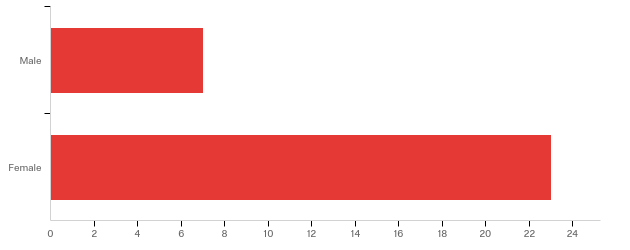 2. - What is your ethnicity?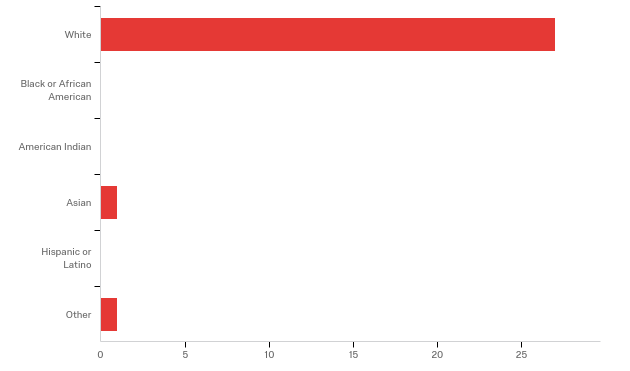 3. - How old are you?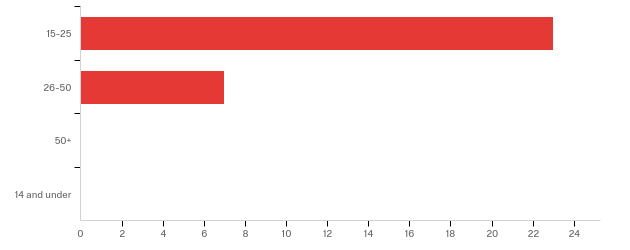 4.  - What state do you live in?5.  - What is your education level?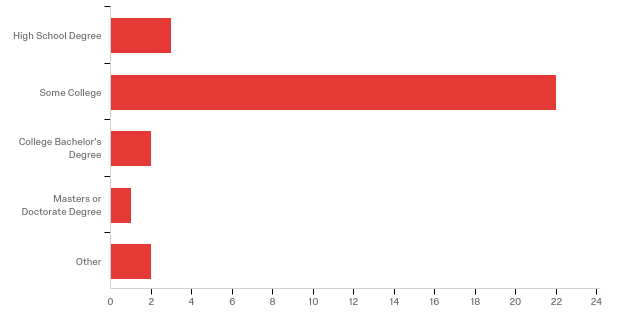 6.  - What is your income level?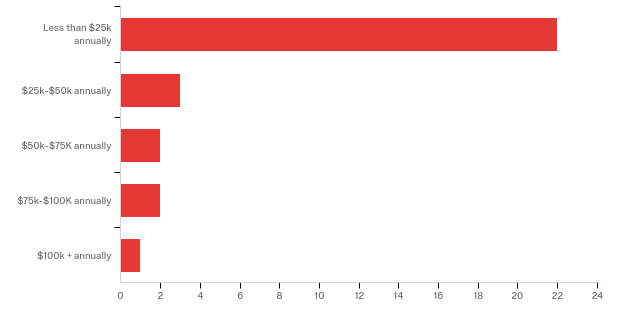 7.  - What is your relationship status?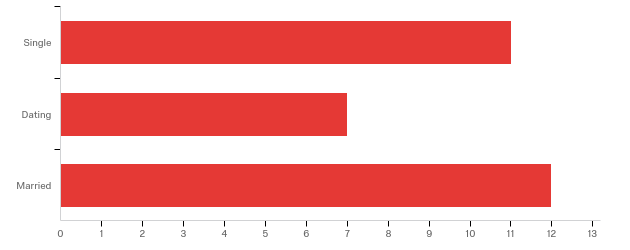 8. - If married, do you have children?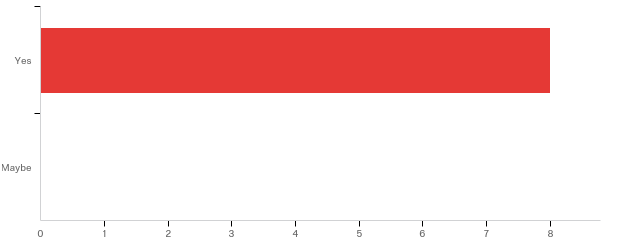 9. - When it comes to meals, is food quantity or food quality more important to you?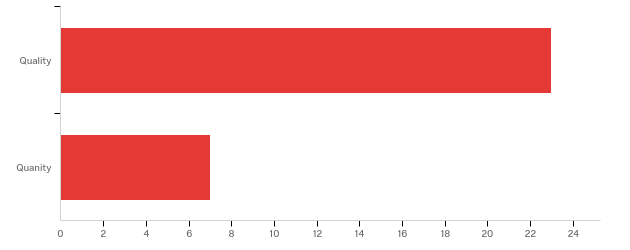 10. - Are fast food restaurants family friendly?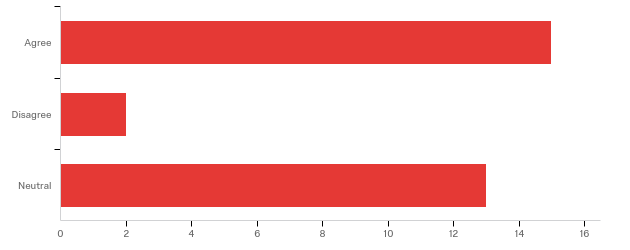 11. - Do fast food chains contribute to negative health effects such as obesity?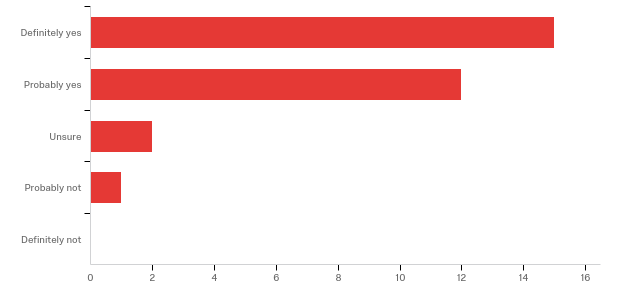 12. - Would you say most people are concerned about getting healthier food in fast food restaurants?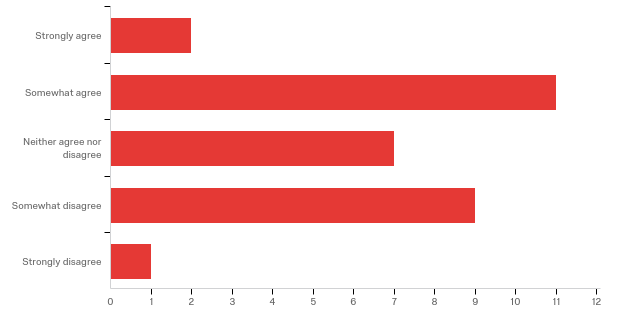 13. - In what situation do most people tend to eat fast food? SELECT YOUR TOP 3 ANSWERS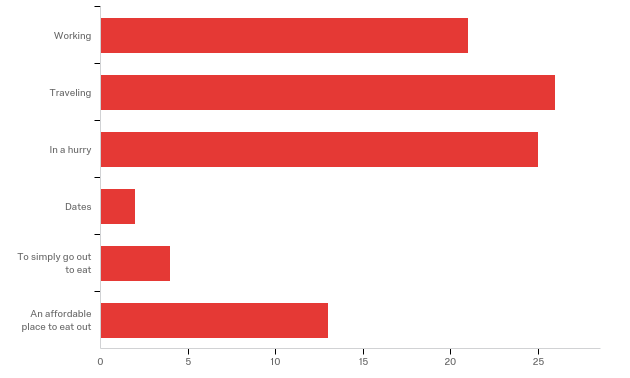 14. - What incentive brings you to your fast food restaurant of choice? RANK ORDER QUESTION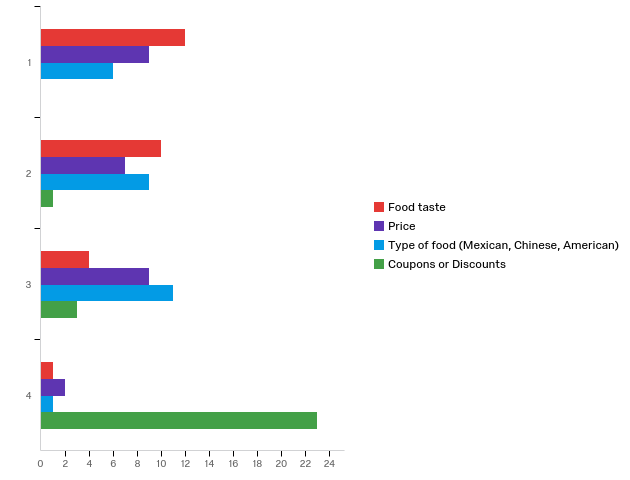 15. - How often do you eat out at fast food restaurants?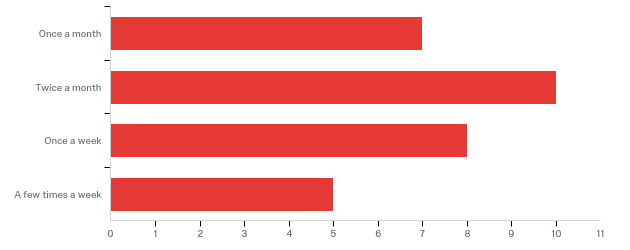 #FieldMinimumMaximumMeanStd DeviationVarianceCount1What is your gender?1.002.001.770.420.1830#Answer%Count1Male23.33%72Female76.67%23Total100%30#FieldMinimumMaximumMeanStd DeviationVarianceCount1What is your ethnicity?1.006.001.281.051.1029#Answer%Count1White93.10%272Black or African American0.00%03American Indian0.00%04Asian3.45%15Hispanic or Latino0.00%06Other3.45%1Total100%29#FieldMinimumMaximumMeanStd DeviationVarianceCount1How old are you?1.002.001.230.420.1830#Answer%Count115-2576.67%23226-5023.33%7350+0.00%0414 and under0.00%0Total100%30What state do you live in?UtahUtahUtahUtahUTUtahIdahoUtahUtahUtahCaliforniaIdahoUtahIdahoIdahoIdahoUTIdahoUTAHUtahUtahUtahUtahUtahUtah!UtahIdahoIdahoUtahUtah#FieldMinimumMaximumMeanStd DeviationVarianceCount1What is your education level?1.005.002.230.920.8530#Answer%Count1High School Degree10.00%32Some College73.33%223College Bachelor's Degree6.67%24Masters or Doctorate Degree3.33%15Other6.67%2Total100%30#FieldMinimumMaximumMeanStd DeviationVarianceCount1What is your income level?1.005.001.571.091.1830#Answer%Count1Less than $25k annually73.33%222$25k-$50k annually10.00%33$50k-$75K annually6.67%24$75k-$100K annually6.67%25$100k + annually3.33%1Total100%30#FieldMinimumMaximumMeanStd DeviationVarianceCount1What is your relationship status?1.003.002.030.870.7730#Answer%Count1Single36.67%112Dating23.33%73Married40.00%12Total100%30#FieldMinimumMaximumMeanStd DeviationVarianceCount1If married, do you have children?1.001.001.000.000.008#Answer%Count1Yes100.00%82Maybe0.00%0Total100%8#FieldMinimumMaximumMeanStd DeviationVarianceCount1When it comes to meals, is food quantity or food quality more important to you?1.002.001.230.420.1830#Answer%Count1Quality76.67%232Quanity23.33%7Total100%30#FieldMinimumMaximumMeanStd DeviationVarianceCount1Are fast food restaurants family friendly?1.003.001.930.960.9330#Answer%Count1Agree50.00%152Disagree6.67%23Neutral43.33%13Total100%30#FieldMinimumMaximumMeanStd DeviationVarianceCount1Do fast food chains contribute to negative health effects such as obesity?1.004.001.630.750.5730#Answer%Count1Definitely yes50.00%152Probably yes40.00%123Unsure6.67%24Probably not3.33%15Definitely not0.00%0Total100%30#FieldMinimumMaximumMeanStd DeviationVarianceCount1Would you say most people are concerned about getting healthier food in fast food restaurants?1.005.002.871.021.0530#Answer%Count1Strongly agree6.67%22Somewhat agree36.67%113Neither agree nor disagree23.33%74Somewhat disagree30.00%95Strongly disagree3.33%1Total100%30#Answer%Count1Working23.08%212Traveling28.57%263In a hurry27.47%254Dates2.20%25To simply go out to eat4.40%46An affordable place to eat out14.29%13Total100%91#FieldMinimumMaximumMeanStd DeviationVarianceCount1Food taste1.004.001.780.830.69272Price1.004.002.150.970.94273Type of food (Mexican, Chinese, American)1.004.002.260.840.71274Coupons or Discounts2.004.003.810.470.2227#Question1234Total1Food taste44.44%1237.04%1014.81%43.70%1272Price33.33%925.93%733.33%97.41%2273Type of food (Mexican, Chinese, American)22.22%633.33%940.74%113.70%1274Coupons or Discounts0.00%03.70%111.11%385.19%2327#FieldMinimumMaximumMeanStd DeviationVarianceCount1How often do you eat out at fast food restaurants?1.004.002.371.021.0330#Answer%Count1Once a month23.33%72Twice a month33.33%103Once a week26.67%84A few times a week16.67%5Total100%30